









/ skrifið staðsetningu og tíma hér /








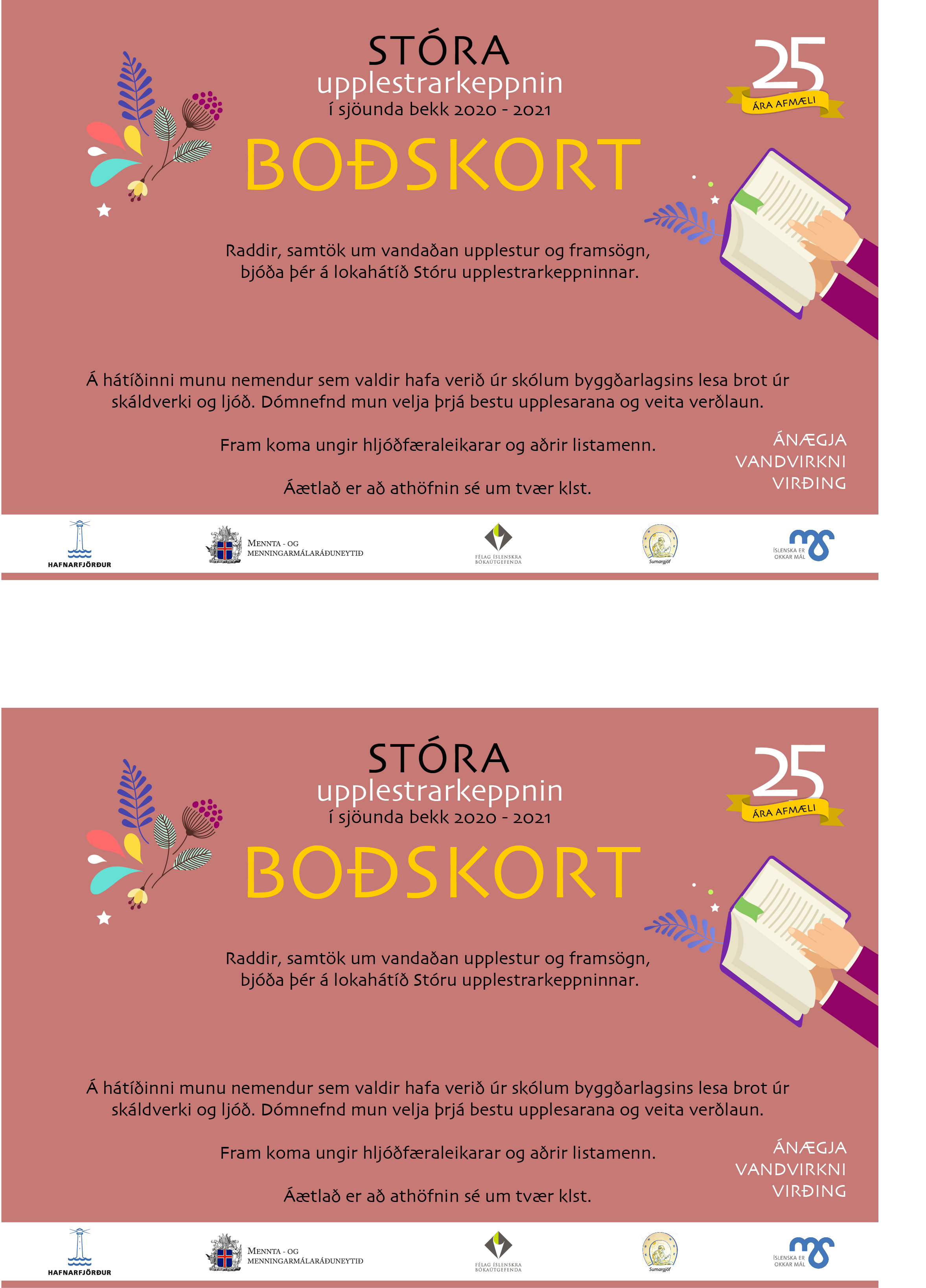 / skrifið staðsetningu og tíma hér /